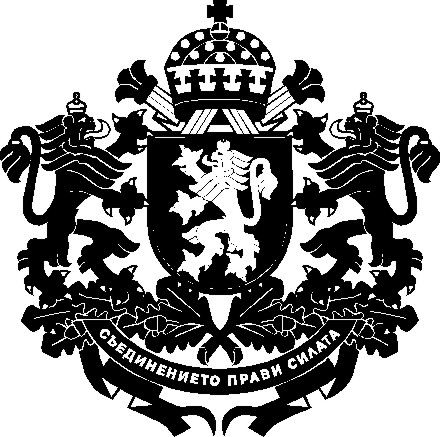 РЕПУБЛИКА БЪЛГАРИЯМинистър на земеделието хранитеДОМИНИСТЕРСКИЯ СЪВЕТНА РЕПУБЛИКА БЪЛГАРИЯДОКЛАДот Кирил Вътев – министър на земеделието и хранитеОтносно: Проект на Постановление на Министерския съвет за изменение и допълнение на нормативни актове на Министерския съветУВАЖАЕМИ ГОСПОДИН МИНИСТЪР-ПРЕДСЕДАТЕЛ,УВАЖАЕМИ ГОСПОЖИ И ГОСПОДА МИНИСТРИ,На основание чл. 31, ал. 2 от Устройствения правилник на Министерския съвет и на неговата администрация внасям за разглеждане от Министерския съвет проект на Постановление на Министерския съвет за изменение и допълнение на нормативни актове на Министерския съветПричини, които налагат приемането на актаНародното събрание прие Решение за приемане на структура на Министерския съвет на Република България (обн., ДВ, бр. 50 от 2023 г.). Съгласно т. 3 от цитираното решение Министерството на земеделието се преобразува в Министерство на земеделието и храните. Министерството е администрацията, която подпомага министъра на земеделието и храните и осъществява функциите си в съответствие с Устройствен правилник и други подзаконови нормативни актове – постановления, правилници, наредби и тарифи, приети от Министерския съвет. Навсякъде в подзаконовите нормативни актове на Министерския съвет думите „Министерство на земеделието“ или „Министерство на земеделието, храните и горите“ ще се заменят с „Министерство на земеделието и храните“, а „министъра на земеделието“ или „министъра на земеделието, храните и горите“ ще се заменят с „министъра на земеделието и храните“. На следващо място са необходими промени в политиката, свързана с дейностите по експлоатация, изграждане, реконструкция и модернизация на водностопанските системи и съоръжения, за хидромелиоративни системи и съоръжения и за предпазване от вредното въздействие на водите извън границите на населените места, която се осъществява от министъра на земеделието и храните.Съгласно чл. 13, ал. 1. т. 1 и т. 3 от Закона за водите, на Министерство на земеделието и храните са предоставени за управление водностопански системи и съоръжения, публична държавна собственост – 19 бр. комплексни и значимите язовири и системите и съоръженията за предпазване от вредното въздействие на водите, изградени с държавни средства – защитни диги, корекции на реки и отводнителните системи.На Министерството на земеделието и храните и търговските дружества и предприятия, чийто принципал е министъра, са предоставени права за управление на общо 629 язовира, както следва:1.	19 бр. комплексни и значими язовири;2.	6 бр. ретензионни;3.	155 бр. на „Напоителни системи“ ЕАД;4.	432 бр. на „Земинвест“ ЕАД;5.	17 бр. на горските предприятия.Язовирите имат изключително значение в извънредни ситуации. Възстановяването и модернизацията на съществуващата хидромелиоративна инфраструктура ще бъде важен елемент за намаляване на произтичащите от изменението на климата рискове по отношение на производителността, устойчивото развитие на селското стопанство и управлението на земята. Очакваните продължителни периоди на засушаване, в съчетание с все по-чести и по-тежки наводнения, ще доведат до нарастваща несигурност на селскостопанската дейност в Република България. В тези условия напоителната инфраструктура ще се използва за задоволяването на нарасналите нужди на селскостопанските култури от вода, докато инфраструктурата за отводняване и за защита от наводнения, както и корекциите на реки биха осигурили защита на обработваемата земя от вредните въздействия, свързани с климатичните рискове. По този начин хидромелиоративният сектор ще генерира значителни ползи както за селскостопанската общност, така и за по-широки кръгове от обществото.С Постановление № 95 на Министерския съвет от 2010 г. (обн., ДВ, бр. 41 от 2010 г.) се закрива Изпълнителната агенция по хидромелиорации към министъра на земеделието и храните с обща численост 84 щатни бройки, и се създава дирекция „Хидромелиорации“ в Министерството на земеделието и храните (МЗХ) с 11 щатни бройки. През 2014 г. е подписано Споразумение за предоставяне на консултантски услуги за укрепване на конкурентоспособността на селското стопанство и изготвяне на проектостратегии за устойчиво управление в хидромелиоративния сектор и опазване от вредното въздействие на водите между Министерството на земеделието и храните на Република България и Международната банка за възстановяване и развитие. В рамките на Споразумението, Банката изготвя документи, чиято цел е преструктуриране и повишаване на ефективността на отрасъл хидромелиорации в Република България. Разработен е проект на Обща стратегия за управление и развитие на хидромелиорациите и защита от вредното въздействие на водите до 2030 г.С Постановление № 25 на Министерския съвет от 2016 г. за изменение и допълнение на Устройствения правилник на Министерството на земеделието и храните, дирекция „Хидромелиорации“ се преобразува в дирекция „Хидромелиорации, инвестиционна политика и концесии“.Общата стратегия за управление и развитие на хидромелиорациите и защита от вредното въздействие на водите до 2030 г. е приета с Решение № 688 на Министерския съвет от 2016 г. Стратегията очертава пътя към ефективно и постепенно възстановяване на достъпа до съществуващи напоителни и отводнителни услуги като предпоставка за възстановяване на разходите и ефективно използване на водата в селското стопанство.Изпълнението на определените краткосрочни и средносрочни мерки в Стратегията показва, че то е на незадоволително ниво. Приети са изменения и допълнения в Закона за сдруженията за напояване, регламентиращи извършването на услугата „Доставяне на вода за напояване”. Приета е Методика за определяне цената на услугата „доставяне на вода за напояване“ (Постановление № 147 на Министерския съвет от 2018 г.) Съгласно Общата Стратегия за управление и развитие на хидромелиорациите и защита от вредното въздействие на водите дирекция „Хидромелиорации, инвестиционна политика и концесии“ в МЗХ е звеното, натоварено с изпълнението на секторната стратегия, което следва да осигури надзора на целия процес на правни и институционални реформи., както и с основната си роля, свързана с разработване на политики, изготвяне на законодателни предложения и управление на правните и институционални въпроси, както и да подсили капацитета си за изпълнение на Стратегията.С Постановление № 258 на Министерския съвет от 2017 г. за изменение и допълнение на нормативни актове на Министерския съвет (обн., ДВ, бр. 94 от 2017 г.), дирекция „Хидромелиорации, инвестиционна политика и концесии“ става „Инвестиции и управление на собствеността“, а специален отдел за хидромелиорации се създава в дирекция „Обща политика в областта на хидромелиорациите и рибарството“.С Постановление № 260 на Министерския съвет от 2019 г. е приет Устройствен правилник на Министерството на земеделието, храните и горите (УП на МЗХГ) (обн., ДВ, бр. 82 от 2019 г.), и се създава сега съществуващата дирекция „Стопански дейности, инвестиции и хидромелиорации“.Функционалните компетентности на дирекция „Стопански дейности, инвестиции и хидромелиорации“ (СДИХ) са определени в чл. 22 от УП на МЗХГ.Числеността на служителите на дирекция СДИХ е 28 щатни бройки, в т.ч. директор и се състои от два отдела, както следва:• отдел  „Стопански дейности“ – (19 щ. бр.)• отдел „Инвестиции, концесии и хидромелиорации“ – (8 щ. бр.), който изготвя, участва в разработването и съгласува проекти на нормативни актове, които са свързани с хидромелиорациите и комплексното използване на водните ресурси; разработва и участва в разработването на стратегии, програми и проекти за изграждане, ремонт и поддържане на хидромелиоративния фонд с цел ефективно използване на водите за напояване; извършва технико-икономически оценки за състоянието и използваемостта на хидромелиоративния фонд, участва при разработването на инвестиционни проекти и програми за развитието му и провежда технико-икономически съвет за разглеждане, приемане и одобряване на прединвестиционни проучвания и проектни разработки от инвестиционното проектиране за обектите от хидромелиоративната инфраструктура; предлага за включване в бюджетната прогноза на министерството средствата съгласно чл. 10, ал. 1 от УП на МЗХГ и изпълнява дейностите по чл. 13, ал. 3 от Методиката за определяне размера на несправедливата финансова тежест въз основа на нетните разходи, понесени от търговско дружество „Напоителни системи“ ЕАД, на което със закон е възложено извършването на обществена услуга за защита от вредното въздействие на водите на територията на цялата страна; събира и предоставя информация на комисията, определена със заповед на министъра, която приема ежегодно отчет за направените разходи при извършване на обществена услуга за защита от вредното въздействие на водите от „Напоителни системи“ ЕАД, съгласно Закона за водите; подпомага министъра при упражняване на функциите му на надзорен орган съгласно Закона за сдружения за напояване за правен, финансов и технически надзор върху дейността на сдруженията и поддържа регистър на сдруженията за напояване.В Националната програма за развитие БЪЛГАРИЯ 2030, приета с Протокол № 67 на Министерския съвет от 02.12.2020 г. (т. 25) се предвижда чрез комплекс от дейности, насочени към инвестиции в хидромелиорациите, да се подобрят и развият системите за напояване и отводняване на земеделските земи във връзка с адаптирането на земеделието към климатичните промени. Предвижданата реконструкция и модернизация на хидромелиоративната инфраструктура се очаква да подобри използването на водните ресурси посредством въвеждане на нови технологии, реално да намали загубите и потреблението на вода в селското стопанство, да доведе до нарастване на поливните площи и до подобряване на ефективността на поливните процеси, да допринесе за опазване на земеделските земи от вредното въздействие на водите и предотвратяване на риска от бедствия. Разработването на дългосрочна визия за поливното земеделие отдавна е осъзнато като необходимост и в тази връзка ръководството на МЗХ предвижда преразглеждане и актуализиране на Общата стратегия за управление и развитие на хидромелиорациите и защита от вредното въздействие на водите във вид, ефективен и приложим по отношение политиките за стопанисване, поддръжка, управление и експлоатация на хидромелиоративния фонд за доставка на вода за напояване, тъй като в  процеса на изпълнението й са отбелязани съществени предизвикателства и са установени съществуващи рискове, затруднения и недостатъци. За предприемането на тези действия възниква необходимостта от актуализиране баланса на поливните площи в Република България. За целта следва да бъде инициирано възлагане на ново преброяване на поливните площи. Последното преброяване на поливни площи е извършено през 1999 г, утвърдено с Решение № 512на Министерския съвет от 2000 г. В изпълнение на горепосочените дейности се налага извода, че за подобряване на ефективността на управлението на хидромелиорациите, е необходимо да се предприемат мерки за повишаване на административния капацитет в МЗХ в разглежданата област, вкл. относно вътрешната организация, координация на работа и управление на персонала.През последните години при извършени промени в УП на МЗХ, постепенно се овакантяват длъжности на служители с дългогодишен трудов и служебен стаж, притежаващи изисквания за професионален опит, необходим за нормалното обезпечаване на основните функционални задължения. Към настоящия момент, от съществуващата дирекция „Хидромелиорации“, в отдел „Инвестиции, концесии и хидромелиорации“ са останали едва двама експерти, като настоящата численост и професионална квалификация на служителите в отдела е крайно недостатъчна за изпълнение на дейностите ефективно, качествено и в срок.С цел повишаване административния капацитет и предвид спецификата на дейността и компетентностите, които следва да притежават служителите за изпълнение на основните дейности, е необходимо да се привлекат необходимия брой експерти с образование по хидромелиоративно и хидротехническо строителство, геодезия и земеустройство. Предвижда се създаването на нова дирекция „Хидромелиорации“ с численост от 15 щатни бройки. Досегашния отдел „Инвестиции, концесии и хидромелиорации“ включва 8 щатни бройки. В съответствие с § 16 от преходни и заключителни разпоредби към Закона за изменение и допълнение на Закона за администрацията (обн., ДВ, бр. 15 от 2012 г.) за новата дирекция ще се осигурят 5 щатни бройки, които в момента са свободни от Национална служба за съвети в земеделието и по 1 щатна бройки от дирекция „Идентификация на земеделските парцели“ и дирекция „Правни дейности и законодателство на Европейския съюз“ в министерството.ЦелиПривеждане на нормативните актове, в които се уреждат функции на министерството на земеделието и храните и правомощия на министъра на земеделието и храните, приети от Министерския съвет в съответствие с новата структура на Министерския съвет.Осигуряване на административен капацитет в областта на хидромелиорациите.Финансови и други средства, необходими за прилагането на новата уредбаКъм проекта на постановление на Министерския съвет е приложена финансова обосновка за актове, които не водят до въздействие върху държавния бюджет, съгласно чл. 35, ал. 1, т. 4, буква „б“ от Устройствения правилник на Министерския съвет и на неговата администрация. Проектът на акт не води до изменения в целевите стойности на показателите за изпълнение, в т.ч. ключовите индикатори. Предложеният проект на акт не води до въздействие върху държавния бюджет.Очаквани резултати от прилагането на актаПрецизиране на правомощия на министъра на земеделието и храните и функции на администрацията на Министерството на земеделието и храните.Създаване на дирекция „Хидромелиорации“.Анализ за съответствие с правото на Европейския съюзС проекта на постановление не се транспонират нормативни актове на институции на Европейския съюз, поради което не е изготвена и приложена таблица на съответствието с правото на Европейския съюз.Информация за проведените обществени консултацииПо проекта на Постановление за изменение и допълнение на нормативни актове на Министерския съвет са проведени обществени консултации съгласно 
чл. 26, ал. 3 и 4 от Закона за нормативните актове, като докладът (мотивите), проектът на постановление, частичната предварителна оценка на въздействието и становището на дирекция „Модернизация на администрацията“ в Министерския съвет по частичната предварителна оценка на въздействието са публикувани на интернет страницата на Министерството на земеделието и храните и на Портала за обществени консултации, със срок за предложения и становища 30 дни.В изпълнение на чл. 26, ал. 5 от Закона за нормативните актове справката за отразяване на постъпилите предложения и становища от обществената консултация, заедно с обосновка за неприетите предложения е публикувана на интернет страницата на Министерството на земеделието и храните и на Портала за обществени консултации.Документите по проекта на постановление на Министерския съвет са съгласувани по реда на чл. 32 от Устройствения правилник на Министерския съвет и на неговата администрация. Направените целесъобразни бележки и предложения са отразени. Приложена е справка за отразяване на постъпилите становища. УВАЖАЕМИ ГОСПОДИН МИНИСТЪР-ПРЕДСЕДАТЕЛ,УВАЖАЕМИ ГОСПОЖИ И ГОСПОДА МИНИСТРИ,Във връзка с гореизложеното и на основание чл. 8, ал. 2 от Устройствения правилник на Министерския съвет и на неговата администрация предлагам Министерският съвет да приеме приложения проект на постановление.Д-Р КИРИЛ ВЪТЕВМинистърПриложение: Проект на Постановление на Министерския съвет за изменение и допълнение на нормативни актове на Министерския съвет;Частична предварителна оценка на въздействието;Становище на дирекция „Модернизация на администрацията“ в Министерския съвет;Финансова обосновка;Справка за отразяване на постъпилите по реда на чл. 32 – 34 от Устройствения правилник на Министерския съвет и на неговата администрация становища;Постъпили становища;Справка за отразяване на постъпилите предложения и становища от обществената консултация, заедно с обосновка за неприетите предложения;Постъпили предложения и становища от обществената консултация;Проект на съобщение за средствата за масово осведомяване.